Отчет о проведенном проекте  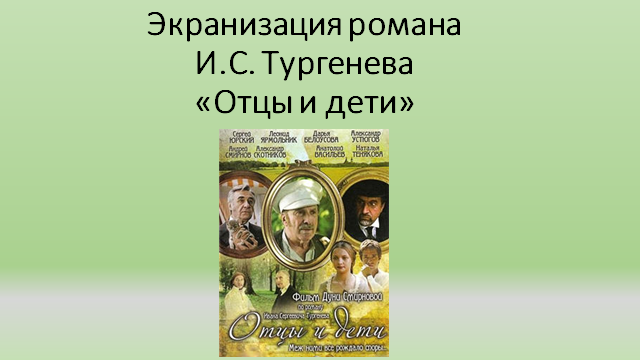 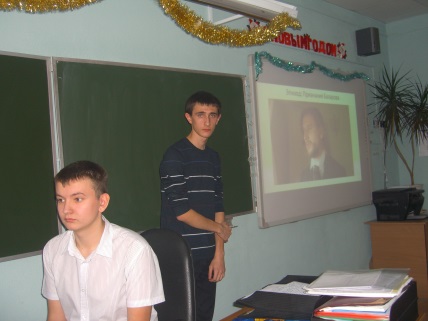 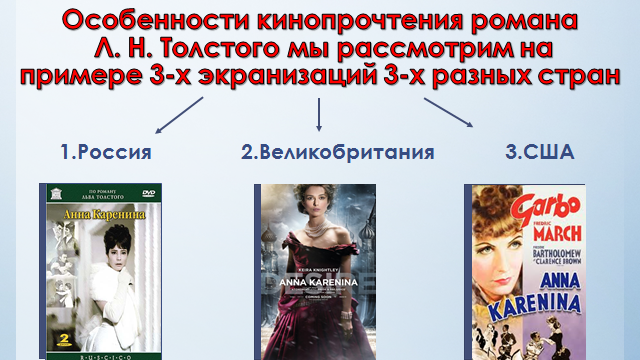 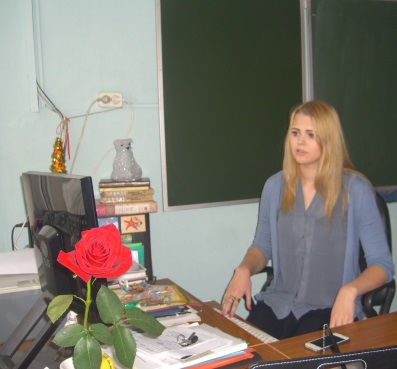 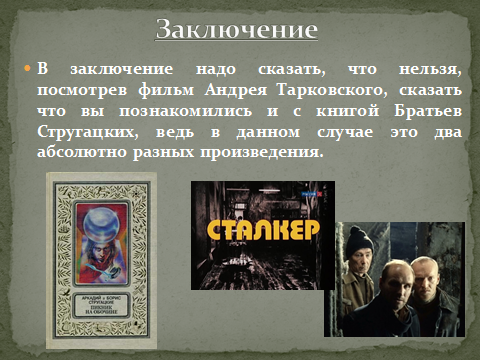 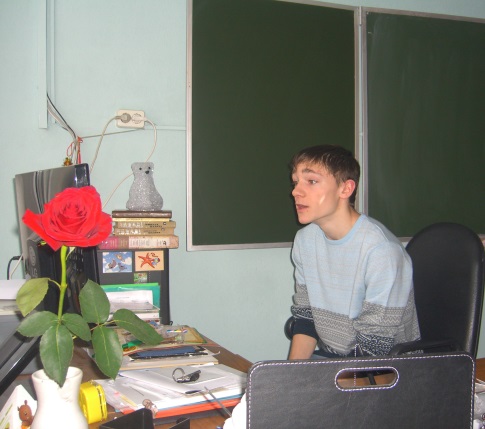 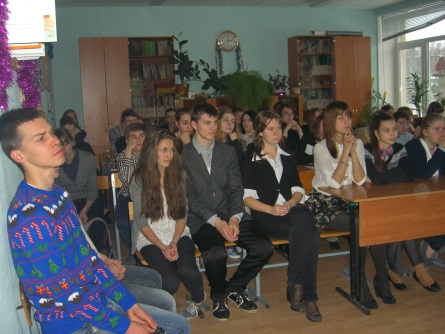 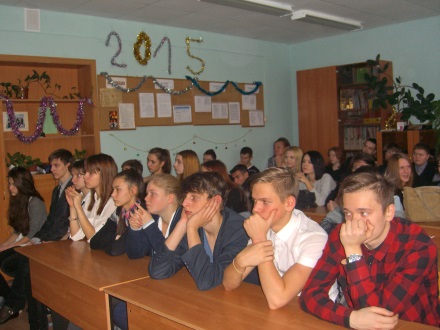 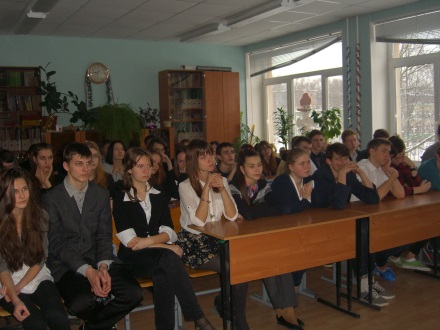 Название проекта«Воплощение образов художественной литературы в кинематографе»Дата проведенияЯнварь 2014 – декабрь 2015Участники проектаУчащиеся 10 «А» класса (11 «А»)Руководители проектаУчитель русского языка и литературы Потапова О. В.Учитель истории Петренко Я.С.Тип проектаТворческий конкурс Цель проектаСравнить произведения художественной литературы и кинофильмы, созданные на основе этих произведений, так называемые «экранизации»Задачи проектаОбучающие:формировать навыки сравнительного анализазакреплять навыки использования средства ИКТ для создания творческого продуктаформировать навыки проектной деятельностиРазвивающие: развивать эстетический вкус, образное мышление, фантазию, творческие способностиразвивать личностные качестваВоспитывающие:воспитывать любовь к искусству, творчествуУчебные дисциплины, участвующие в проектеЛитература, технология (ИКТ)Этапы проекта:Этапы проекта:1. ПодготовительныйМотивация, выявление интереса у учащихся (вводные занятия)2. Планирование1. Выбор тем (ответы на вопросы: Кто будет делать? Что будет делать? Как будет делать?)2. Проектирование3. Работа над проектом1. Самостоятельная работа учащихся по индивидуальным или групповым планам2. Промежуточное обсуждение творческих продуктов (консультации учителей)3. Получение конечного проектного продукта4. Презентация проекта1. Представление проекта – публичная защита лучших проектных работ2. Коллективное обсуждение (уч-ся 10 - 11 классов)5. РефлексияАнкетирование участников проекта